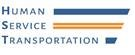 MONTHLY REPORT – April 20231. Overview2. On-Time Performance 3. Unfulfilled Trip Requests4. Call Center Operations5. Inspections6. Complaints Management7. Type of ComplaintMontachusett RTA (MART)Greater Attleboro and Taunton RTA (GATRA)April 2023 TotalTotal # Number of Trips478,622129,579608,201       Demand-Response          Trips290,50279,987370,489       Program-Based Trips188,12049,592237,712      Shared Demand-         Response Trips29,57532,06061,635Total # of Requests for Rides (Demand-Response only)301,421107,879409,300       Requested Rides by    -   Phone290,937104,404395,341   -   Requested Rides In the Portals and Phone Apps10,4843,47513,959MARTGATRAContract RequirementOverall Trips Completed On-Time97.17 %97.92%> 90%Demand-Response Trips        Completed On-Time as measured by GPS 94.70%96.85%> 90%Program-Based Trips Completed Without A Report of Lateness 99.64%99.00%>90%MARTGATRAContract Requirement# Of Unfulfilled Demand-Response Requests339420Unfulfilled Demand-Response Request Rate     0.12%0.05%0%# of Unfulfilled Program-Based Trip Requests104115N/AUnfulfilled Program-Based Trip Request Rate    0.06%0.23%N/AMARTGATRAContract RequirementTotal Number of Incoming Calls to the Call Center44,31917,840N/AAverage Speed to Answer0:03:480:01:02< 3 minutesAbandon Call Rate6.60%5.20%< 5%Number of calls answered in less than 1 minute52.00%51.00%>50%MARTGATRAContract Requirement# of Inspections Conducted383107MART:160, GATRA: 47Corrective Action Plans (CAPs) Issued15N/AMARTGATRAContract RequirementSubstantiated Complaints1,11164N/AComplaint Rate0.23%0.08%< 1.0%Complaints resolved within 3 business days14.77%99.96%95%Complaints resolved within 10 business days25.80%100%100%